ГОРОДСКОЙ СОВЕТ ДЕПУТАТОВ  МУНИЦИПАЛЬНОГО ОБРАЗОВАНИЯ «ГОРОД НАЗРАНЬ»РЕШЕНИЕ  	№ 28/115 -3                                                                             от 31 января 2018 г.О внесении изменений и дополнений в Положение об  организации и проведения публичных слушаний в муниципальном образовании «Городской округ город Назрань» В соответствии с изменениями, внесенными в Федеральный закон от 06.10.2003г. №131-ФЗ «Об общих принципах организации местного самоуправления в Российской Федерации» и Устава г. Назрань, Городской совет муниципального образования «Городской округ город Назрань» решил:Внести изменения и дополнения в Положение об  организации и проведения публичных слушаний в муниципальном образовании «Городской округ город Назрань», утвержденное Городским советом от 27 .05.2010 г. № 9/63-1:1) подпункт 3.2. пункта 3. изложить в следующей редакции: -« 3.2. На публичные слушания должны выноситься:-проект устава муниципального образования, а также проект муниципального нормативного правового акта о внесении изменений и дополнений в данный устав, кроме случаев, когда в устав муниципального образования вносятся изменения в форме точного воспроизведения положений Конституции Российской Федерации, федеральных законов, Конституции или законов Республики Ингушетия  в целях приведения данного устава в соответствие с этими нормативными правовыми актами;- проект местного бюджета и отчет о его исполнении;-проект стратегии социально-экономического развития муниципального образования;- вопросы о преобразовании муниципального образования, за исключением случаев, если в соответствии со статьей 13 Федерального закона от 6 октября 2003 года № 131-ФЗ "Об общих принципах организации местного самоуправления в Российской Федерации" для преобразования муниципального образования требуется получение согласия населения муниципального образования, выраженного путем голосования либо на сходах граждан.»;2) дополнить пунктом 3.3. пункт 3 следующего содержания:-«3.3. По проектам генеральных планов, проектам правил землепользования и застройки, проектам планировки территории, проектам межевания территории, проектам правил благоустройства территорий, проектам, предусматривающим внесение изменений в один из указанных утвержденных документов, проектам решений о предоставлении разрешения на условно разрешенный вид использования земельного участка или объекта капитального строительства, проектам решений о предоставлении разрешения на отклонение от предельных параметров разрешенного строительства, реконструкции объектов капитального строительства, вопросам изменения одного вида разрешенного использования земельных участков и объектов капитального строительства на другой вид такого использования при отсутствии утвержденных правил землепользования и застройки проводятся общественные обсуждения или публичные слушания, порядок организации и проведения которых определяется Уставом г. Назрань и (или) нормативным правовым актом Городского совета с учетом положений законодательства о градостроительной деятельности.».2.  Опубликовать (обнародовать) настоящее Решение в средствах массовой информации.3. Контроль за исполнением настоящего Решения возложить на заместителя председателя Городского совета    Богатырева Ю.Д.Глава  г. Назрань 	      А.М. ТумгоевПредседатель Городского совета                                                                      М. С. Парчиев РЕСПУБЛИКА     ИНГУШЕТИЯ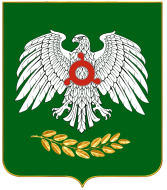     ГIАЛГIАЙ    РЕСПУБЛИКА